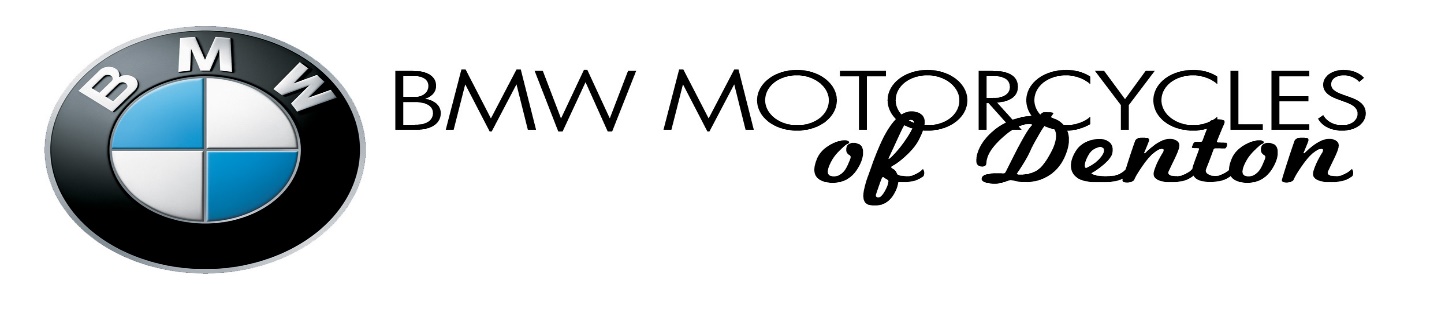 BMW DFW Tech Day Order FormALL Service Parts and Liquids ORDERS RECEIVE 15% OFF, must submit by March 15th Email back to parts@cyclecenterofdenton.com; fax to 940-383-1012 or call Jason @940-387-3885Name:_______________________________________________________Address:_____________________________________________________Phone #:___________________email:_____________________________Year:_____________ Make:______________ Model:___________________Credit Card Number:____________________________________________Expiration: ____________ _Zip Code:____________ CVC#:______________Item’s Requested and quantity, please specify if you want anything other than BMW product.1:___________________________________________________________2:___________________________________________________________3:___________________________________________________________4:___________________________________________________________5:___________________________________________________________